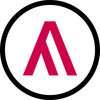 Numbers 10 to 100Calculations within 20Fluently add and subtract within 10Addition and subtraction of two-digit numbersMultiplicationDivisionFractionsShapeMoneyTimePosition and directionMeasure